Energía media comida de 3-8 años: (Kcal día 1400-1600):  605 kcal (hidratos de carbono 59%, lípidos 25%, proteínas 16%, sodio 2/2,4g).Energía media comida de 9-13 años: (Kcal día 1600-2000): 698 kcal (hidratos de carbono 59%, lípidos 25%. proteínas 16%, sodio 2/2,4g).Energía media comida de 14-18 años: (Kcal día 2000-2200): 777 kcal (hidratos de carbono 59%, lípidos 25%, proteínas 16%, sodio 2/2,4g)gluten    huevos    pescado   lácteos   crustáceos   moluscos sulfitos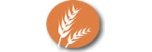 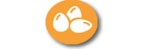 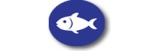 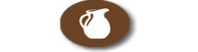 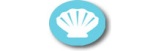 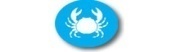 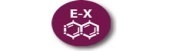 ELABORADO POR LUISA GONZALEZ SOMOZA (TÉCNICO SUPERIOR EN DIETETICA Y NUTRICION)~ NOVEMBRO 2018 ~~ NOVEMBRO 2018 ~~ NOVEMBRO 2018 ~~ NOVEMBRO 2018 ~~ NOVEMBRO 2018 ~LUNES MARTESMIERCOLESJUEVESVIERNES1FESTIVO2- Xudías con patacas e ovo cocido.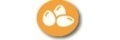 -Merluza á cazola. 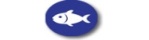 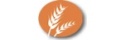 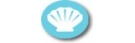 -Froita5-Lentellas con verduras e chourizo.-Pastel de carne (cebola , allo, aceitunas, ovo cocido, puré de patacas). -Froita.6- Puré de  coliflor, cenoria e puerro.-Perca en salsa de tomate.  -Froita.7- Brócoli con pataca e allada.-Empanada de carne. -Iogur. 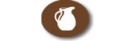 8-Arroz con salchichas e tomate frito.-Salmon ó forno con  ensalada de leituga e millo. -Froita9- Sopa de cocido con ovo picado.-Pizza xamon, queixo e bacon con ensalda de tomate. -Froita..12- Macarróns con tomate e queixo.-Peituga de  polo guisado (cebola, allo, cenoria, guisantes e tomate frito).-Bica13-Fabada.-Costela de porco guisada con cachelos.-Froita.14- Acelgas con pataca, refrito e ovo cocido. -Bacalao á portuguesa (cebola, pemento vermello e tomate).-Froita.15- Sopa de cocido. -Redondo tenreira con champiñóns.-Iogur.16-  Crema cabaciña, cenoria e coliflor.-Paella mixta con berberechos, gambas, anilla de calamar, polo, guisantes e pemento vermello.Froita.19- Sopa de polo. -Empanada de zorza con ensalada de leituga e cebola. -Froita20-Puré de cabaza, puerro e cabaciña.-Polo guisado con pataca dado.-Froita.21- Garavanzos con chourizo.-Salmon ó forno con ensalada de tomate e cebola. -Natilla chocolate. 22- Caldo de repolo.-Bacalao en salsa verde. -Froita.23- Sopa de arroz e verduras.-Espaguetis boloñesa. -Froita.26-  Crema de cabaciña, cenoria e puerro.-Arroz á montañesa.-Froita27- Lentellas con verduras e arroz.-Merluza á cazola. 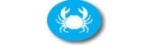 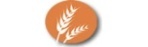 -Iogur. 28- Xudías con cachelos e allada.-Milanesa polo con ensalada de tomate. -Froita29- Sopa de cocido. -Empanada atún con ensalada leituga, cenoria e aceitunas.-Froita.30- Tallaríns con tomate, queixo e ovo cocido. -Perca ó forno con pataca panadeira . -Bica